Lothian Clinical Academic Pathways Partnership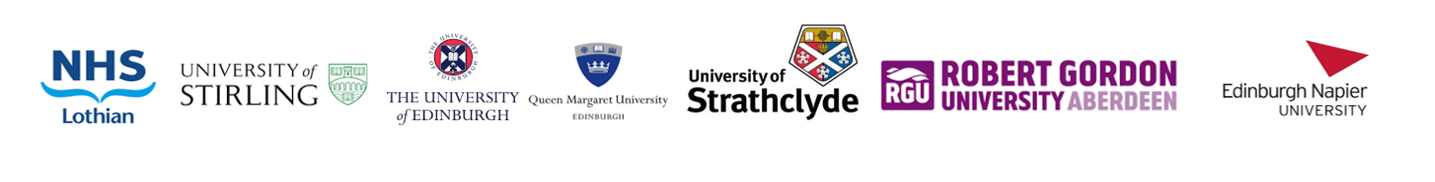 Clinical Academic Research Gateway FundingFirst Steps into Research Opportunities 2023Institution & DepartmentQueen Margaret University - School of Health Sciences - Division Of NursingContact – name, role & emailDr Alison Wood, Lecturerawood1@qmu.ac.uk Research Theme Person-centred Practice Research Specific Research Project  The aim of the study is to explore and identify the needs of registered prescribers who are returning to prescribing after a period of non-activity.  We seek to explore the gaps identified by practitioners coming back to use their qualification and to develop a resource. Two focus groups are planned; a strategic group of active prescribers across the professional groups or those involved in supporting prescribers (e.g. prescribing leads) and those who are not using their qualification or have recently engaged back with their registration as a prescriber to seek the views of what would be required in an upskilling educational package. Opportunities for candidate Involvement in research design and ethics process, Attending meetings, Helping with recruitment and data collection, Data analysis, Collaborating in publication and disseminationAny other considerations for potential candidates? The candidate should be interested in prescribing and engaging with registered nurses, midwives and other health professionals in qualitative research.Dates availableSeptember 2023Mentor(s)Dr Alison Wood/Dr Alison Coull